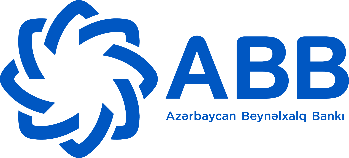 İŞ ÜÇÜN MÜRACİƏT ANKETİŞƏXSİ MƏLUMATLARŞƏXSİ MƏLUMATLARŞƏXSİ MƏLUMATLARŞƏXSİ MƏLUMATLARŞƏXSİ MƏLUMATLARŞƏXSİ MƏLUMATLARŞƏXSİ MƏLUMATLARAdınız, soyadınız və atanızın adıAdınız, soyadınız və atanızın adıFoto üçün yerDoğulduğunuz tarix və yer Doğulduğunuz tarix və yer Foto üçün yerVətəndaşlığınızVətəndaşlığınızFoto üçün yerCinsinizCinsiniz Kişi Kişi Qadın QadınFoto üçün yerƏlaqə telefonunuzƏlaqə telefonunuzFoto üçün yerE-mailE-mailFoto üçün yerAilə vəziyyətinizAilə vəziyyətiniz Subay Subay Evli EvliFoto üçün yerQeydiyyat ünvanınız (şəhər, rayon, qəs., küç., evin və mənzilin nömrəsi)Qeydiyyat ünvanınız (şəhər, rayon, qəs., küç., evin və mənzilin nömrəsi)Yaşadığınız ünvan (qeydiyyat ünvanından fərqlidirsə)Yaşadığınız ünvan (qeydiyyat ünvanından fərqlidirsə)TƏHSİLTƏHSİLTƏHSİLTƏHSİLTƏHSİLTƏHSİLTƏHSİLOrta təhsilAdı, nömrəsiAdı, nömrəsiYerləşdiyi yer Yerləşdiyi yer Yerləşdiyi yer Daxil olma və bitirmə illəriOrta təhsil/Orta təhsil/Ali təhsilAdıAdıİxtisas İxtisas Daxil olma və bitirmə illəriDərəcə və Qəbul balıAli təhsil//Ali təhsil//Ali təhsil//İştirak etdiyiniz təlimlər və iхtisаsаrtırmа kurslarıİştirak etdiyiniz təlimlər və iхtisаsаrtırmа kurslarıİştirak etdiyiniz təlimlər və iхtisаsаrtırmа kurslarıİştirak etdiyiniz təlimlər və iхtisаsаrtırmа kurslarıİştirak etdiyiniz təlimlər və iхtisаsаrtırmа kurslarıİştirak etdiyiniz təlimlər və iхtisаsаrtırmа kurslarıİştirak etdiyiniz təlimlər və iхtisаsаrtırmа kurslarıAdıAdıAdıTarixiTarixiYeriİştirakınızı təsdiq edən sənədDİL BİLİKLƏRİDİL BİLİKLƏRİDİL BİLİKLƏRİDİL BİLİKLƏRİDİL BİLİKLƏRİDİL BİLİKLƏRİDİL BİLİKLƏRİDilOxumaOxumaOxumaOxumaOxumaYazmaYazmaYazmaYazmaYazmaYazmaYazmaDanışmaDanışmaDanışmaDanışmaDanışmaDilİstifadə səviyyəsi (“əla”, “yaxşı”, “kafi”)İstifadə səviyyəsi (“əla”, “yaxşı”, “kafi”)İstifadə səviyyəsi (“əla”, “yaxşı”, “kafi”)İstifadə səviyyəsi (“əla”, “yaxşı”, “kafi”)İstifadə səviyyəsi (“əla”, “yaxşı”, “kafi”)İstifadə səviyyəsi (“əla”, “yaxşı”, “kafi”)İstifadə səviyyəsi (“əla”, “yaxşı”, “kafi”)İstifadə səviyyəsi (“əla”, “yaxşı”, “kafi”)İstifadə səviyyəsi (“əla”, “yaxşı”, “kafi”)İstifadə səviyyəsi (“əla”, “yaxşı”, “kafi”)İstifadə səviyyəsi (“əla”, “yaxşı”, “kafi”)İstifadə səviyyəsi (“əla”, “yaxşı”, “kafi”)İstifadə səviyyəsi (“əla”, “yaxşı”, “kafi”)İstifadə səviyyəsi (“əla”, “yaxşı”, “kafi”)İstifadə səviyyəsi (“əla”, “yaxşı”, “kafi”)İstifadə səviyyəsi (“əla”, “yaxşı”, “kafi”)İstifadə səviyyəsi (“əla”, “yaxşı”, “kafi”)AzərbaycanRusİngilisDigər (qeyd edin):Digər (qeyd edin):Digər (qeyd edin):Digər (qeyd edin):Digər (qeyd edin):Digər (qeyd edin):Digər (qeyd edin):Digər (qeyd edin):Digər (qeyd edin):Digər (qeyd edin):Digər (qeyd edin):Digər (qeyd edin):Digər (qeyd edin):Digər (qeyd edin):Digər (qeyd edin):Digər (qeyd edin):Digər (qeyd edin):Digər (qeyd edin):İNFORMASİYA TEXNOLOGİYALARI BİLİKLƏRİİNFORMASİYA TEXNOLOGİYALARI BİLİKLƏRİİNFORMASİYA TEXNOLOGİYALARI BİLİKLƏRİİNFORMASİYA TEXNOLOGİYALARI BİLİKLƏRİİNFORMASİYA TEXNOLOGİYALARI BİLİKLƏRİİNFORMASİYA TEXNOLOGİYALARI BİLİKLƏRİİNFORMASİYA TEXNOLOGİYALARI BİLİKLƏRİİNFORMASİYA TEXNOLOGİYALARI BİLİKLƏRİİNFORMASİYA TEXNOLOGİYALARI BİLİKLƏRİİNFORMASİYA TEXNOLOGİYALARI BİLİKLƏRİİNFORMASİYA TEXNOLOGİYALARI BİLİKLƏRİİNFORMASİYA TEXNOLOGİYALARI BİLİKLƏRİİNFORMASİYA TEXNOLOGİYALARI BİLİKLƏRİİNFORMASİYA TEXNOLOGİYALARI BİLİKLƏRİİNFORMASİYA TEXNOLOGİYALARI BİLİKLƏRİİNFORMASİYA TEXNOLOGİYALARI BİLİKLƏRİİNFORMASİYA TEXNOLOGİYALARI BİLİKLƏRİİNFORMASİYA TEXNOLOGİYALARI BİLİKLƏRİ“Microsoft Office” üzrə“Microsoft Office” üzrə“Microsoft Office” üzrə“Microsoft Office” üzrə“Microsoft Office” üzrə“Microsoft Office” üzrə“Microsoft Office” üzrə“Microsoft Office” üzrə“Microsoft Office” üzrə“Microsoft Office” üzrə“Microsoft Office” üzrə“Microsoft Office” üzrə“Microsoft Office” üzrə“Microsoft Office” üzrə“Microsoft Office” üzrə“Microsoft Office” üzrə“Microsoft Office” üzrə“Microsoft Office” üzrəAdıAdıİstifadə səviyyəsiİstifadə səviyyəsiİstifadə səviyyəsiİstifadə səviyyəsiİstifadə səviyyəsiİstifadə səviyyəsiİstifadə səviyyəsiİstifadə səviyyəsiİstifadə səviyyəsiDigər qeydlərDigər qeydlərDigər qeydlərDigər qeydlərDigər qeydlərDigər qeydlərDigər qeydlərMS WordMS Word Əlа Əlа Əlа Yaxşı Yaxşı Yaxşı Yaxşı Kafi KafiMS ExcelMS Excel Əlа Əlа Əlа Yaxşı Yaxşı Yaxşı Yaxşı Kafi KafiMS PowerPointMS PowerPoint Əlа Əlа Əlа Yaxşı Yaxşı Yaxşı Yaxşı Kafi KafiMS OutlookMS Outlook Əlа Əlа Əlа Yaxşı Yaxşı Yaxşı Yaxşı Kafi KafiDigər (qeyd edin): Digər (qeyd edin): Digər (qeyd edin): Digər (qeyd edin): Digər (qeyd edin): Digər (qeyd edin): Digər (qeyd edin): Digər (qeyd edin): Digər (qeyd edin): Digər (qeyd edin): Digər (qeyd edin): Digər (qeyd edin): Digər (qeyd edin): Digər (qeyd edin): Digər (qeyd edin): Digər (qeyd edin): Digər (qeyd edin): Digər (qeyd edin):  Əlа Əlа Əlа Yaxşı Yaxşı Yaxşı Yaxşı Kafi Kafi Əlа Əlа Əlа Yaxşı Yaxşı Yaxşı Yaxşı Kafi KafiDigər proqramlar üzrəDigər proqramlar üzrəDigər proqramlar üzrəDigər proqramlar üzrəDigər proqramlar üzrəDigər proqramlar üzrəDigər proqramlar üzrəDigər proqramlar üzrəDigər proqramlar üzrəDigər proqramlar üzrəDigər proqramlar üzrəDigər proqramlar üzrəDigər proqramlar üzrəDigər proqramlar üzrəDigər proqramlar üzrəDigər proqramlar üzrəDigər proqramlar üzrəDigər proqramlar üzrə Əlа Əlа Əlа Yaxşı Yaxşı Yaxşı Yaxşı Kafi Kafi Əlа Əlа Əlа Yaxşı Yaxşı Yaxşı Yaxşı Kafi KafiİŞ TƏCRÜBƏSİİŞ TƏCRÜBƏSİİŞ TƏCRÜBƏSİİŞ TƏCRÜBƏSİİŞ TƏCRÜBƏSİİŞ TƏCRÜBƏSİİŞ TƏCRÜBƏSİİŞ TƏCRÜBƏSİİŞ TƏCRÜBƏSİİŞ TƏCRÜBƏSİİŞ TƏCRÜBƏSİİŞ TƏCRÜBƏSİİŞ TƏCRÜBƏSİİŞ TƏCRÜBƏSİİŞ TƏCRÜBƏSİİŞ TƏCRÜBƏSİİŞ TƏCRÜBƏSİİŞ TƏCRÜBƏSİİş yеrinin аdıİş yеrinin аdıİş yеrinin аdıİş yеrinin аdıVəzifəVəzifəVəzifəTаriхTаriхTаriхTаriхTаriхTаriхTаriхTаriхTаriхİşdən çıхmа səbəbiİşdən çıхmа səbəbiİş yеrinin аdıİş yеrinin аdıİş yеrinin аdıİş yеrinin аdıVəzifəVəzifəVəzifəİşə qəbulİşə qəbulİşə qəbulİşdən çıхmаİşdən çıхmаİşdən çıхmаİşdən çıхmаİşdən çıхmаİşdən çıхmаİşdən çıхmа səbəbiİşdən çıхmа səbəbiSİZİ TÖVSİYƏ EDƏ BİLƏN ŞƏXSLƏRSİZİ TÖVSİYƏ EDƏ BİLƏN ŞƏXSLƏRSİZİ TÖVSİYƏ EDƏ BİLƏN ŞƏXSLƏRSİZİ TÖVSİYƏ EDƏ BİLƏN ŞƏXSLƏRSİZİ TÖVSİYƏ EDƏ BİLƏN ŞƏXSLƏRSİZİ TÖVSİYƏ EDƏ BİLƏN ŞƏXSLƏRSİZİ TÖVSİYƏ EDƏ BİLƏN ŞƏXSLƏRSİZİ TÖVSİYƏ EDƏ BİLƏN ŞƏXSLƏRSİZİ TÖVSİYƏ EDƏ BİLƏN ŞƏXSLƏRSİZİ TÖVSİYƏ EDƏ BİLƏN ŞƏXSLƏRSİZİ TÖVSİYƏ EDƏ BİLƏN ŞƏXSLƏRSİZİ TÖVSİYƏ EDƏ BİLƏN ŞƏXSLƏRSİZİ TÖVSİYƏ EDƏ BİLƏN ŞƏXSLƏRSİZİ TÖVSİYƏ EDƏ BİLƏN ŞƏXSLƏRSİZİ TÖVSİYƏ EDƏ BİLƏN ŞƏXSLƏRSİZİ TÖVSİYƏ EDƏ BİLƏN ŞƏXSLƏRSİZİ TÖVSİYƏ EDƏ BİLƏN ŞƏXSLƏRSİZİ TÖVSİYƏ EDƏ BİLƏN ŞƏXSLƏRАdı, sоyаdıАdı, sоyаdıАdı, sоyаdıVəzifəsiVəzifəsiVəzifəsiVəzifəsiVəzifəsiİş yеriİş yеriİş yеriİş yеriİş yеriİş yеriİş yеriƏlaqə vasitələri(telefon və ya e-mail)Əlaqə vasitələri(telefon və ya e-mail)Əlaqə vasitələri(telefon və ya e-mail)DİGƏR QEYDLƏRDİGƏR QEYDLƏRDİGƏR QEYDLƏRDİGƏR QEYDLƏRDİGƏR QEYDLƏRDİGƏR QEYDLƏRDİGƏR QEYDLƏRDİGƏR QEYDLƏRDİGƏR QEYDLƏRDİGƏR QEYDLƏRDİGƏR QEYDLƏRDİGƏR QEYDLƏRDİGƏR QEYDLƏRDİGƏR QEYDLƏRDİGƏR QEYDLƏRDİGƏR QEYDLƏRDİGƏR QEYDLƏRDİGƏR QEYDLƏR“ABB” ASC-də çalışan qohumlarınız və ya tanışlarınız varmı?“ABB” ASC-də çalışan qohumlarınız və ya tanışlarınız varmı?“ABB” ASC-də çalışan qohumlarınız və ya tanışlarınız varmı?“ABB” ASC-də çalışan qohumlarınız və ya tanışlarınız varmı?“ABB” ASC-də çalışan qohumlarınız və ya tanışlarınız varmı?“ABB” ASC-də çalışan qohumlarınız və ya tanışlarınız varmı?“ABB” ASC-də çalışan qohumlarınız və ya tanışlarınız varmı?“ABB” ASC-də çalışan qohumlarınız və ya tanışlarınız varmı?“ABB” ASC-də çalışan qohumlarınız və ya tanışlarınız varmı?“ABB” ASC-də çalışan qohumlarınız və ya tanışlarınız varmı?“ABB” ASC-də çalışan qohumlarınız və ya tanışlarınız varmı?“ABB” ASC-də çalışan qohumlarınız və ya tanışlarınız varmı? Bəli Bəli Bəli Bəli Bəli Xeyr             “Bəli” işarələnərsə, ətraflı məlumat:“Bəli” işarələnərsə, ətraflı məlumat:“Bəli” işarələnərsə, ətraflı məlumat:“Bəli” işarələnərsə, ətraflı məlumat:“Bəli” işarələnərsə, ətraflı məlumat:“Bəli” işarələnərsə, ətraflı məlumat:“Bəli” işarələnərsə, ətraflı məlumat:Nəzərdə tutduğunuz əmək haqqı (AZN):Nəzərdə tutduğunuz əmək haqqı (AZN):Nəzərdə tutduğunuz əmək haqqı (AZN):Nəzərdə tutduğunuz əmək haqqı (AZN):Nəzərdə tutduğunuz əmək haqqı (AZN):Nəzərdə tutduğunuz əmək haqqı (AZN):Nəzərdə tutduğunuz əmək haqqı (AZN):Min.: ___________Min.: ___________Min.: ___________Min.: ___________Min.: ___________Min.: ___________Min.: ___________Max.: ___________Max.: ___________Max.: ___________Max.: ___________Təhsiliniz Təhsiliniz Təhsiliniz Təhsiliniz Təhsiliniz Təhsiliniz Təhsiliniz Təhsiliniz Təhsiliniz Təhsiliniz İlk təhsilinizİlk təhsiliniz       Məktəb/gimnaziya/litsey №           Məktəb/gimnaziya/litsey №           Məktəb/gimnaziya/litsey №           Məktəb/gimnaziya/litsey №           Məktəb/gimnaziya/litsey №           Məktəb/gimnaziya/litsey №    Rayon     Rayon     İlk təhsilinizİlk təhsilinizAli təhsil məktəbinin adı/yeriİxtisasİxtisasİxtisasPeşəPeşəQəbul olduğunuz il/Bitirdiyiniz ilQəbul olduğunuz il/Bitirdiyiniz ilQəbul olduğunuz il/Bitirdiyiniz ilDərəcə///////////////İştirak etdiyiniz təlim və treninqlər:İştirak etdiyiniz təlim və treninqlər:İştirak etdiyiniz təlim və treninqlər:İştirak etdiyiniz təlim və treninqlər:İştirak etdiyiniz təlim və treninqlər:İştirak etdiyiniz təlim və treninqlər:İştirak etdiyiniz təlim və treninqlər:İştirak etdiyiniz təlim və treninqlər:İştirak etdiyiniz təlim və treninqlər:İştirak etdiyiniz təlim və treninqlər:AdıAdıAdıTarixiTarixiYeriYeriIştirakınızı təsdiq edən sənədIştirakınızı təsdiq edən sənədIştirakınızı təsdiq edən sənədAzərbaycan Beynəlxalq Bankında işləyən qohumlarınız və ya tanışlarınız var?      Bəli      XeyrAzərbaycan Beynəlxalq Bankında işləyən qohumlarınız və ya tanışlarınız var?      Bəli      XeyrAzərbaycan Beynəlxalq Bankında işləyən qohumlarınız və ya tanışlarınız var?      Bəli      XeyrƏgər varsa adı və qohumluq, tanışlıq dərəcəsi Əgər varsa adı və qohumluq, tanışlıq dərəcəsi Əgər varsa adı və qohumluq, tanışlıq dərəcəsi Nəzərdə tutduğunuz minumum əmək haqqı         ________ AZNNəzərdə tutduğunuz minumum əmək haqqı         ________ AZNNəzərdə tutduğunuz minumum əmək haqqı         ________ AZN